Название тура: «Таинственный Ишим» Предполагаемая целевая аудитория: жители Октябрьского городского округа, Пермского края и соседних регионов: Башкирия, Удмуртия, Свердловская область.Продолжительность тура: 1день.Населенные пункты, через которые проходит маршрут: г. Пермь – село Ишимово – г. Пермь.Карта маршрута: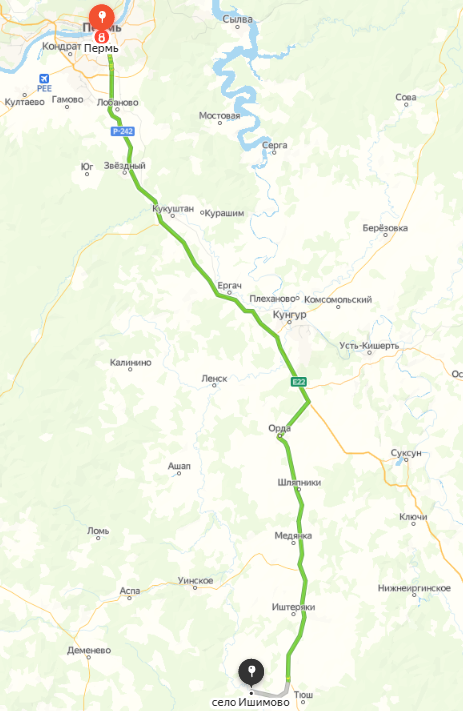 Прибытие в село Ишимово. Встреча. Чайная пауза.Посещение дома культуры, участие в игровой программе «Таинственный Ишим». Мастер-классы «Ткани и рогожки из мочала», «Ручное витье веревки из липового лыка».Посещение необычного учебного заведения – школы-музея, где расскажут об истории села, о быте и традициях татарского народа. Экскурсия на гору святых Улэр эс, с которой связано немало легенд.Прогулка на гору Чакра Тау, с вершины которой открывается изумительный вид на окрестности. Прогулка до озера Кэнтуба. Сероводородный источник Манчэбай из которого до сих пор местные и приезжие люди продолжают брать целебную воду.Экскурсия на домашнюю пасеку семьи Давлятхановых с дегустацией мёда.Возвращение.Перечень услуг, входящих в стоимость тура: Кофе, обед:  500 руб.Игровая программа: 300 руб.Мастер-класс: 300 руб.Посещение пасеки с дегустацией меда и чаепитием: 400 руб.Общая стоимость тура 1500 руб. За отдельную плату можно приобрести книги «Таинственный Ишим»: 330 руб.Койко-место с посещением бани, ужин: 900 руб. Управление культуры, спорта и молодежной политики администрации Октябрьского городского округа. Сайт: http://oktyabrskiy.permarea.ru/ Запись на экскурсионный тур по предварительным заявкам по телефону 834(266) 3-47-68  Сабирова Резида Раффасовна.  